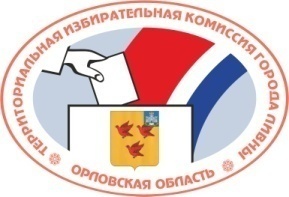 ОРЛОВСКАЯ ОБЛАСТЬТЕРРИТОРИАЛЬНАЯ ИЗБИРАТЕЛЬНАЯ КОМИССИЯГОРОДА ЛИВНЫРЕШЕНИЕ19 июня 2018 г.								№42/284-6г. ЛивныО Перечне и формах документов, представляемых кандидатами и избирательными объединениями в территориальную избирательную комиссию города Ливны при проведении дополнительных выборов депутата Ливенского городского Совета народных депутатов V созыва по одномандатному избирательному округу №16В соответствии с Федеральным законом от 12 июня 2002 года № 67-ФЗ «Об основных гарантиях избирательных прав и права на участие в референдуме граждан Российской Федерации», статьями 11-11.2, 11.5-12, 12.2-15.1 Закона Орловской области от 30 июня 2010 года № 1087-ОЗ 
«О регулировании отдельных правоотношений, связанных с выборами в органы местного самоуправления Орловской области», в целях обеспечения единообразного применения Закона Орловской области от 30 июня 2010 года № 1087-ОЗ «О регулировании отдельных правоотношений, связанных с выборами в органы местного самоуправления Орловской области» территориальная избирательная комиссия города Ливны на которую в соответствии с постановлением Избирательной комиссии Орловской области от 18 октября 2013 года №79/528-5 «О возложении полномочий избирательных комиссий муниципальных районов, городских округов Орловской области на территориальные избирательные комиссии Орловской области» возложены полномочия избирательной комиссии города Ливны  и в соответствии с решением территориальной избирательной комиссии города Ливны от 19 июня 2018 года №41/281-6 «О возложении полномочий окружной избирательной комиссии одномандатного избирательного округа №16 по дополнительным выборам депутата Ливенского городского Совета народных депутатов V созыва по одномандатному избирательному округу №16 на территориальную избирательную комиссию города Ливны» возложены полномочия окружной избирательной комиссии одномандатного избирательного округа №16 РЕШИЛА:1. Одобрить Перечень документов, представляемых избирательными объединениями и кандидатами в территориальную избирательную комиссию города Ливны при проведении дополнительных выборов депутата Ливенского городского Совета народных депутатов V созыва по одномандатному избирательному округу №16 (приложение 1).2. Утвердить форму Протокола об итогах сбора подписей избирателей в поддержку выдвижения кандидатом в депутаты Ливенского городского Совета народных депутатов V созыва по одномандатному избирательному округу №16, выдвинутого избирательным объединением (приложение 2).3. Утвердить форму Протокола об итогах сбора подписей избирателей в поддержку выдвижения кандидатом в депутаты Ливенского городского Совета народных депутатов V созыва по одномандатному избирательному округу №16, выдвинутого в порядке самовыдвижения (приложение 3).4. Рекомендовать избирательным объединениям и кандидатам представлять в территориальную избирательную комиссию города Ливны сведения, предусмотренные Законом Орловской области от 30 июня 2010 года № 1087-ОЗ «О регулировании отдельных правоотношений, связанных с выборами в органы местного самоуправления Орловской области», по формам, прилагаемым к Перечню.5. Контроль за исполнением настоящего решения возложить на секретаря территориальной избирательной комиссии города Ливны Кофанову Л.И.6. Разместить настоящее решение на официальном сайте территориальной избирательной комиссии города Ливны в информационно-телекоммуникационной сети «Интернет».Приложение 1к решению территориальной избирательной комиссии города Ливныот 19 июня 2018 года №42/284-6Перечень документов, представляемых избирательными объединениями и кандидатами в территориальную избирательную комиссию города Ливны при проведении дополнительных выборов депутата Ливенского городского Совета народных депутатов V созыва по одномандатному избирательному округу №161. Документы, представляемые для выдвижения кандидатов 1.1. Перечень документов, представляемых в территориальную избирательную комиссию города Ливны при выдвижении избирательными объединениями кандидатов по одномандатному избирательному округу1.1.1 Заявление кандидата о согласии баллотироваться по одномандатному избирательному округу, с обязательством в случае его избрания прекратить деятельность, несовместимую со статусом депутата представительного органа муниципального образования (приложение 1 к настоящему Перечню).1.1.2. Копия паспорта (отдельных страниц паспорта, определенных Центральной избирательной комиссией Российской Федерации) или документа, заменяющего паспорт гражданина, заверенная уполномоченным представителем избирательного объединения. 1.1.3. Если кандидат менял фамилию, имя или отчество – копии соответствующих документов. 1.1.4. Копии документов, подтверждающих указанные в заявлении о согласии баллотироваться кандидата сведения о профессиональном образовании кандидата, заверенные уполномоченным представителем избирательного объединения.1.1.5. Копия трудовой книжки, выписки из трудовой книжки, справки с основного места работы или иного документа, подтверждающего указанные в заявлении кандидата о согласии баллотироваться сведения об основном месте работы или службы, о занимаемой должности, а при отсутствии основного места работы или службы – копии документов, подтверждающих сведения о роде занятий, то есть о деятельности кандидата, приносящей ему доход, или о статусе неработающего кандидата (пенсионер, безработный, учащийся (с указанием наименования организации, осуществляющей образовательную деятельность), заверенные уполномоченным представителем избирательного объединения. В случае указания кандидатом в заявлении о согласии баллотироваться рода занятий «домохозяйка» («домохозяин»), «временно неработающий» представление документов, подтверждающих указанный статус, не требуется. 1.1.6. Копия документа об осуществлении полномочий депутата на непостоянной основе, заверенная уполномоченным представителем избирательного объединения.1.1.7. Документ, подтверждающий принадлежность к политической партии либо не более чем к одному иному общественному объединению, зарегистрированному не позднее, чем за один год до дня голосования в установленном законом порядке, и статус кандидата в этой политической партии, подписанный уполномоченным лицом политической партии, иного общественного объединения либо уполномоченным лицом соответствующего структурного подразделения политической партии, иного общественного объединения (приложение 2 к настоящему Перечню).1.1.8. Нотариально удостоверенная копия документа о государственной регистрации избирательного объединения, выданного федеральным органом исполнительной власти, уполномоченным на осуществление функций в сфере регистрации общественных объединений, а если избирательное объединение не является юридическим лицом, также решение о его создании.1.1.9. Решение съезда политической партии (конференции или общего собрания ее регионального отделения, общего собрания иного структурного подразделения политической партии, а в случаях, предусмотренных Федеральным законом «О политических партиях», соответствующего органа политической партии, ее регионального отделения или иного структурного подразделения) о выдвижении кандидата по соответствующему одномандатному избирательному округу (приложение 3 к настоящему Перечню).1.1.10. Копия устава общественного объединения, заверенная постоянно действующим руководящим органом общественного объединения – для общественных объединений (за исключением политических партий, их региональных отделений и иных структурных подразделений).1.1.11. Документ, подтверждающий согласование с соответствующим органом политической партии, иного общественного объединения кандидатур, выдвигаемых в качестве кандидатов, если такое согласование предусмотрено уставом политической партии, иного общественного объединения.1.1.12. Документы, представляемые для регистрации доверенного лица кандидата.1.1.13. Документы, представляемые для регистрации уполномоченного представителя по финансовым вопросам кандидата.1.2. Перечень документов, представляемых кандидатами 
в территориальную избирательную комиссию города Ливны, при самовыдвижении1.2.1. Заявление кандидата о согласии баллотироваться по соответствующему одномандатному избирательному округу, с обязательством в случае его избрания прекратить деятельность, несовместимую со статусом депутата представительного органа муниципального образования (приложение 4 к настоящему Перечню).1.2.2. Копия паспорта (отдельных страниц паспорта, определенных Центральной избирательной комиссией Российской Федерации) или документа, заменяющего паспорт гражданина, заверенная кандидатом. 1.2.3. Если кандидат менял фамилию, имя или отчество – копии соответствующих документов.1.2.4. Копии документов, подтверждающих указанные в заявлении о согласии баллотироваться кандидата сведения о профессиональном образовании кандидата, заверенные кандидатом.1.2.5. Копия трудовой книжки, выписки из трудовой книжки, справки с основного места работы или иного документа, подтверждающего указанные в заявлении кандидата о согласии баллотироваться сведения об основном месте работы или службы, о занимаемой должности, а при отсутствии основного места работы или службы – копии документов, подтверждающих сведения о роде занятий, то есть о деятельности кандидата, приносящей ему доход, или о статусе неработающего кандидата (пенсионер, безработный, учащийся (с указанием наименования организации, осуществляющей образовательную деятельность), заверенные кандидатом. В случае указания кандидатом в заявлении о согласии баллотироваться рода занятий «домохозяйка» («домохозяин»), «временно неработающий» представление документов, подтверждающих указанный статус, не требуется.1.2.6. Копия документа об осуществлении полномочий депутата на непостоянной основе, заверенная кандидатом.1.2.7. Документ, подтверждающий принадлежность к политической партии либо не более чем к одному иному общественному объединению, зарегистрированному не позднее, чем за один год до дня голосования в установленном законом порядке, и статус кандидата в этой политической партии, подписанный уполномоченным лицом политической партии, иного общественного объединения либо уполномоченным лицом соответствующего структурного подразделения политической партии, иного общественного объединения (приложение 2 к настоящему Перечню).1.2.8. Документы, представляемые для регистрации доверенного лица кандидата.1.2.9.Документы, представляемые для регистрации уполномоченного представителя по финансовым вопросам кандидата.2. Документы, представляемые для регистрации 
кандидата	2.1. Перечень документов, представляемых в территориальную избирательную комиссию города Ливны для регистрации кандидатов, при их выдвижении избирательными объединениями	2.1.1. Подписные листы с подписями избирателей, собранными в поддержку выдвижения, списка кандидатов (если в поддержку выдвижения списка кандидатов производился сбор подписей).	2.1.2. Сведения об изменениях в данных о кандидате, выдвинутом по одномандатному избирательному округу избирательным объединением, ранее представленных в соответствии с частями 5 - 7 статьи 11.1 Закона Орловской области от 30 июня 2010 года №1087-ОЗ «О регулировании отдельных правоотношений, связанных с выборами в органы местного самоуправления Орловской области» (приложение 5 к настоящему Перечню).	2.1.3. Первый финансовый отчет кандидата.	2.1.4. Две фотографии кандидата для удостоверения размером 3 х 4 см (без уголка). Одну цветную фотографию кандидата размером 9 х 12 см (для изготовления информационного плаката). На каждой фотографии с оборотной стороны указываются фамилия, имя, отчество кандидата. Фотография, размером 9 х 12 см также представляется в электронном виде в формате jpg (с разрешением не менее 300 dpi).	2.1.5. Биографические сведения о кандидате для включения в информационный плакат, подписанные кандидатом, в объеме, установленном территориальной избирательной комиссией города Ливны.2.2. Перечень документов, представляемых в территориальную избирательную комиссию города Ливны для регистрации кандидатов, при самовыдвижении	2.2.1. Подписные листы с подписями избирателей, собранными в поддержку выдвижения, кандидата (если в поддержку выдвижения кандидата производился сбор подписей).	2.2.2. Сведения об изменениях в данных о кандидате, выдвинутом по одномандатному избирательному округу в порядке самовыдвижения,  ранее представленных в соответствии с частями 5 - 7 статьи 11.1 Закона Орловской области от 30 июня 2010 года №1087-ОЗ «О регулировании отдельных правоотношений, связанных с выборами в органы местного самоуправления Орловской области» (приложение 6 к настоящему Перечню).	2.2.3. Первый финансовый отчет кандидата.	2.2.4. Две фотографии кандидата для удостоверения размером 3 х 4 см (без уголка). Одну цветную фотографию кандидата размером 9 х 12 см (для изготовления информационного плаката). На каждой фотографии с оборотной стороны указываются фамилия, имя, отчество кандидата. Фотография, размером 9 х 12 см также представляется в электронном виде в формате jpg (с разрешением не менее 300 dpi).	2.2.5. Биографические сведения о кандидате для включения в информационный плакат, подписанные кандидатом, в объеме, установленном территориальной избирательной комиссией города Ливны.3. Перечень документов, представляемых в территориальную избирательную комиссию города Ливны для регистрации (отзыва) 
доверенного лица кандидатаДля регистрации доверенного лица3.1. Заявление кандидата о назначении доверенного лица (приложение 7 к настоящему Перечню).3.2. Список доверенных лиц кандидата (приложение 8 к настоящему Перечню).3.3. Заявление гражданина о согласии быть доверенным лицом кандидата (приложение 9 к настоящему Перечню).3.4. Приказ (распоряжение) об освобождении от исполнения служебных обязанностей (в том числе на период отпуска).3.5. Две фотографии каждого доверенного лица для удостоверения размером 3 х 4 см (без уголка). На каждой фотографии с оборотной стороны указываются фамилия, имя, отчество доверенного лица.Для отзыва доверенного лица:Уведомление об отзыве доверенных лиц кандидата (приложение 10 к настоящему Перечню).4. Перечень документов, представляемых в территориальную 
избирательную комиссию города Ливны для регистрации уполномоченного представителя по финансовым вопросам кандидата4.1. Заявление кандидата о назначении уполномоченного представителя по финансовым вопросам (приложение 11 к настоящему Перечню).4.2. Нотариально удостоверенная доверенность, оформленная на уполномоченного представителя по финансовым вопросам (приложение 12 к настоящему Перечню).4.3. Письменные заявления граждан о согласии быть уполномоченными представителями по финансовым вопросам (приложение 13 к настоящему Перечню).5 Перечень документов, представляемых в территориальную 
избирательную комиссию города Ливны при выбытии, отзыве кандидата, выдвинутого по одномандатному избирательному округу5.1. Письменное заявление кандидата о снятии своей кандидатуры (приложение 14 к настоящему Перечню).5.2. Решение органа избирательного объединения, принявшего решение о выдвижении кандидата по одномандатному избирательному округу, об отзыве кандидата, с указанием оснований, предусмотренных Федеральным законом от 12.06.2002 № 67-ФЗ «Об основных гарантиях избирательных прав и права на участие в референдуме граждан Российской Федерации» и (или) уставом избирательного объединения (приложение 15 к настоящему Перечню).6. Документы, представляемые при назначении 
членов избирательных комиссий с правом совещательного голоса.6.1. Перечень документов, представляемых при назначении избирательным объединением членов избирательных комиссий с правом совещательного голоса 6.1.1. Решение уполномоченного органа избирательного объединения о назначении члена соответствующей избирательной комиссии с правом совещательного голоса (приложение 16 к настоящему Перечню).6.1.2. Заявление гражданина о согласии быть членом избирательной комиссии с правом совещательного голоса (приложение 17 к настоящему Перечню).6.1.3 Заверенная уполномоченным представителем избирательного объединения, копия паспорта члена избирательной комиссии с правом совещательного голоса или иного документа, удостоверяющего его личность и содержащего сведения о гражданстве и месте жительства.6.1.4. Справка с основного места работы или копия трудовой книжки, выписка из трудовой книжки либо иной документ для подтверждения сведений об основном месте работы или службы, о занимаемой должности.6.1.5. Две фотографии каждого члена избирательной комиссии с правом совещательного голоса для удостоверения размером 3 х 4 см (без уголка). На каждой фотографии с оборотной стороны указываются фамилия, имя, отчество доверенного лица.6.2. Перечень документов, представляемых при назначении кандидатом членов избирательных комиссий с правом совещательного голоса6.2.1. Заявление кандидата о назначении члена соответствующей избирательной комиссии с правом совещательного голоса (приложение 18 к настоящему Перечню).6.2.2. Заявление гражданина о согласии быть членом избирательной комиссии с правом совещательного голоса (приложение 17 к настоящему Перечню).6.2.3. Копия паспорта члена избирательной комиссии с правом совещательного голоса или иного документа, удостоверяющего его личность и содержащего сведения о гражданстве и месте жительства.6.2.4. Справка с основного места работы или копия трудовой книжки, либо иной документ для подтверждения сведений об основном месте работы или службы, о занимаемой должности.6.2.5. Две фотографии каждого члена избирательной комиссии с правом совещательного голоса для удостоверения размером 3 х 4 см (без уголка). На каждой фотографии с оборотной стороны указываются фамилия, имя, отчество доверенного лица.Приложение 1к Перечню документов, представляемых избирательными объединениями и кандидатами в территориальную избирательную комиссию города Ливны при проведении дополнительных выборов депутата Ливенского городского Совета народных депутатов V созыва по одномандатному избирательному округу №16рекомендуемая формаВ территориальную избирательную комиссию города Ливныот кандидата в депутаты Ливенского городского Совета народных депутатов по одномандатному избирательному округу №16(фамилия, имя, отчество)ЗаявлениеДаю свое согласие баллотироваться кандидатом в депутаты Ливенского городского Совета народных депутатов по одномандатному избирательному округу №16, как кандидат, выдвинутый избирательным объединением
													.(наименование избирательного объединения)В случае избрания депутатом Ливенского городского Совета народных депутатов, обязуюсь прекратить деятельность, несовместимую со статусом депутата представительного органа муниципального образования и в пятидневный срок с момента извещения меня об избрании представить в территориальную избирательную комиссию города Ливны копию приказа (иного документа), подтверждающего освобождение меня от обязанностей, несовместимых со статусом депутата Ливенского городского Совета народных депутатов, либо копии документов, удостоверяющих подачу в установленный срок заявления об освобождении от указанных обязанностей.Подтверждаю, что я не давал согласия иному избирательному объединению на включение меня в состав списка кандидатов, на выдвижение меня кандидатом по одномандатному избирательному округу и не выдвигал свою кандидатуру в порядке самовыдвижения. О себе сообщаю следующие сведения: дата рождения 						 года, 			(число)	(месяц)место рождения 											(указывается место рождения согласно паспорту или документу, заменяющему паспорт гражданина Российской Федерации)адрес места жительства 									(наименование субъекта Российской Федерации, район, город, иной населенный пункт, улица, дом, корпус, квартира)вид документа 					 ,						(паспорт или документ, заменяющий			(серия и номер)паспорт гражданина РФ)выдан 												(дата выдачи, наименование или код органа, выдавшего паспорт или документ, заменяющий паспорт гражданина)идентификационный номер налогоплательщика					(при наличии)гражданство 				 ,образование 																		(сведения о профессиональном образовании (при наличии) с указанием организации, осуществляющей образовательную деятельность, года ее окончания и реквизитов документа об образовании и о квалификации)(наименование основного места работы или службы, должность, при их отсутствии – род занятий)(сведения об осуществлении полномочий депутата на непостоянной основе и наименование представительного органа)(сведения о судимости кандидата, а если судимость снята или погашена, - также сведения о дате снятия или погашения судимости)(сведения о принадлежности к политической партии либо не более чем одному иному общественному объединению и статус в нем)						(подпись)		(инициалы, фамилия)«___»___________ 2018 г.(число, месяц, год)Приложение 2к Перечню документов, представляемых избирательными объединениями и кандидатами в территориальную избирательную комиссию города Ливны при проведении дополнительных выборов депутата Ливенского городского Совета народных депутатов V созыва по одномандатному избирательному округу №16рекомендуемая формаСПРАВКАДана												, (фамилия, имя, отчество)			года рождения, в том, что он (она) является
(число, месяц, год)(указать членство, статус, наименование политической партии, либо иного общественного объединения)(должность)					(подпись)		(инициалы, фамилия)«___»___________ 2018 г.(число, месяц, год)		МП(избирательного объединения)Приложение 3к Перечню документов, представляемых избирательными объединениями и кандидатами в территориальную избирательную комиссию города Ливны при проведении дополнительных выборов депутата Ливенского городского Совета народных депутатов V созыва по одномандатному избирательному округу №16рекомендуемая формаРЕШЕНИЕ___________________________________(наименование органа избирательного объединения)Место проведения						«___» _______ 201_ годаЧисло зарегистрированных делегатов (участников, членов) _________Число делегатов (участников, членов), необходимое для принятия решения в соответствии с уставом избирательного объединения _______											решил(а/о):(наименование органа избирательного объединения)1. В соответствии со статьей 11.2 Закона Орловской области от 30 июня 2010 года №1087-ОЗ «О регулировании отдельных правоотношений, связанных с выборами в органы местного самоуправления Орловской области» и на основании протокола счетной комиссии 
													(наименование органа избирательного объединения)от «___» ______ 201__ года о результатах тайного голосования выдвинуть кандидатов в депутаты Ливенского городского Совета народных депутатов по одномандатному избирательному округу 						;(фамилия, имя и отчество кандидата)Итоги голосования:									2.Представить в территориальную избирательную комиссию города Ливны для использования в избирательных документах
													(наименование избирательного объединения)следующее краткое наименование 								.(краткое наименование избирательного объединения)Итоги голосования:									(должность лица, уполномоченного 	(подпись)		(инициалы, фамилия)в соответствии с уставом избирательного объединения подписывать данное решение)		МП(избирательного объединения)Приложение 4к Перечню документов, представляемых избирательными объединениями и кандидатами в территориальную избирательную комиссию города Ливны при проведении дополнительных выборов депутата Ливенского городского Совета народных депутатов V созыва по одномандатному избирательному округу №16рекомендуемая формаВ территориальную избирательную комиссию города Ливныот кандидата в депутаты Ливенского городского Совета народных депутатов по одномандатному избирательному округу №16(фамилия, имя, отчество)ЗаявлениеДаю свое согласие баллотироваться кандидатом в депутаты Ливенского городского Совета народных депутатов по одномандатному избирательному округу №16 в порядке самовыдвижения.В случае избрания депутатом Ливенского городского Совета народных депутатов, обязуюсь прекратить деятельность, несовместимую со статусом депутата представительного органа муниципального образования и в пятидневный срок с момента извещения меня об избрании представить в территориальную избирательную комиссию города Ливны копию приказа (иного документа), подтверждающего освобождение меня от обязанностей, несовместимых со статусом депутата Ливенского городского Совета народных депутатов, либо копии документов, удостоверяющих подачу в установленный срок заявления об освобождении от указанных обязанностей.Подтверждаю, что я не давал согласия ни одному избирательному объединению на выдвижение меня кандидатом в депутаты Ливенского городского Совета народных депутатов.О себе сообщаю следующие сведения: дата рождения 						 года, 			(число)	(месяц)место рождения 											(указывается место рождения согласно паспорту или документу, заменяющему паспорт гражданина Российской Федерации)адрес места жительства 									(наименование субъекта Российской Федерации, район, город, иной населенный пункт, улица, дом, корпус, квартира)вид документа 					 ,						(паспорт или документ, заменяющий			(серия и номер)паспорт гражданина РФ)выдан 												(дата выдачи, наименование или код органа, выдавшего паспорт или документ, заменяющий паспорт гражданина)идентификационный номер налогоплательщика					(при наличии)гражданство 				 ,образование 																		(сведения о профессиональном образовании (при наличии) с указанием организации, осуществляющей образовательную деятельность, года ее окончания и реквизитов документа об образовании и о квалификации)(наименование основного места работы или службы, должность, при их отсутствии – род занятий)(сведения об осуществлении полномочий депутата на непостоянной основе и наименование представительного органа)(сведения о судимости кандидата, а если судимость снята или погашена, - также сведения о дате снятия или погашения судимости)(сведения о принадлежности к политической партии либо не более чем одному иному общественному объединению и статус в нем)						(подпись)		(инициалы, фамилия)«___»___________ 2018 г.(число, месяц, год)Приложение 5к Перечню документов, представляемых избирательными объединениями и кандидатами в территориальную избирательную комиссию города Ливны при проведении дополнительных выборов депутата Ливенского городского Совета народных депутатов V созыва по одномандатному избирательному округу №16рекомендуемая формаВ территориальную избирательную комиссию города ЛивныСведения об изменениях в данных о кандидате, выдвинутом по одномандатному избирательному округу №16,	избирательным объединением 							(наименование избирательного объединения)ранее представленных в соответствии с частями 5-7 статьи
11.1 Закона Орловской области от 30 июня 2010 года №1087-ОЗ 
«О регулировании отдельных правоотношений, связанных с выборами в органы местного самоуправления Орловской области»	Я, 												 (фамилия, имя, отчество кандидата)кандидат в депутаты Ливенского городского Совета народных депутатов по одномандатному избирательному округу №16, дата рождения 													          (день, месяц, год)уведомляю территориальную избирательную комиссию города Ливны о следующих изменениях в данных обо мне, представленных ранее:																										;(содержание изменений в данных о кандидате)Кандидат																	(подпись)		(инициалы, фамилия)«___»___________ 2018 г.(число, месяц, год)Приложение 6к Перечню документов, представляемых избирательными объединениями и кандидатами в территориальную избирательную комиссию города Ливны при проведении дополнительных выборов депутата Ливенского городского Совета народных депутатов V созыва по одномандатному избирательному округу №16рекомендуемая формаВ территориальную избирательную комиссию города ЛивныСведения об изменениях в данных о кандидате, выдвинутом по одномандатному избирательному округу №16,в порядке самовыдвижения								(фамилия, имя, отчество кандидата)ранее представленных в соответствии с частями 5-7 статьи
11.1 Закона Орловской области от 30 июня 2010 года №1087-ОЗ 
«О регулировании отдельных правоотношений, связанных с выборами в органы местного самоуправления Орловской области»	Я, 												 (фамилия, имя, отчество кандидата)кандидат в депутаты Ливенского городского Совета народных депутатов по одномандатному избирательному округу №16, дата рождения 													          (день, месяц, год)уведомляю территориальную избирательную комиссию города Ливны о следующих изменениях в данных обо мне, представленных ранее:																																							; (содержание изменений в данных о кандидате)Кандидат																	(подпись)		(инициалы, фамилия)«___»___________ 2018 г.(число, месяц, год)Приложение 7к Перечню документов, представляемых избирательными объединениями и кандидатами в территориальную избирательную комиссию города Ливны при проведении дополнительных выборов депутата Ливенского городского Совета народных депутатов V созыва по одномандатному избирательному округу №16рекомендуемая формаВ территориальную избирательную комиссию города Ливныот кандидата в депутаты Ливенского городского Совета народных депутатов по одномандатному избирательному округу №16(фамилия, имя, отчество)ЗаявлениеВ соответствии со статьей 15 Закона Орловской области от 30 июня 2010 года №1087-ОЗ «О регулировании отдельных правоотношений, связанных с выборами в органы местного самоуправления Орловской области» я, 										 ,(фамилия, имя, отчество кандидата)дата рождения «____»______________ года, выдвинутый кандидатом в(число, месяц, год)депутаты Ливенского городского Совета народных депутатов по одномандатному избирательному округу №16 представляю список назначенных мною доверенных лиц для их регистрации.Приложение: список доверенных лиц на ___ листе (-ах).Кандидат															(подпись)		(инициалы, фамилия)«___»___________ 2018 г.(число, месяц, год)Приложение 8к Перечню документов, представляемых избирательными объединениями и кандидатами в территориальную избирательную комиссию города Ливны при проведении дополнительных выборов депутата Ливенского городского Совета народных депутатов V созыва по одномандатному избирательному округу №16рекомендуемая формаСПИСОКдоверенных лиц  кандидата в депутаты Ливенского городского Совета народных депутатов													 ,(фамилия, имя, отчество кандидата)выдвинутого по одномандатному избирательному округу №16Кандидат																					(подпись)		(инициалы, фамилия)«___»___________ 2018 г.(число, месяц, год)Приложение 9к Перечню документов, представляемых избирательными объединениями и кандидатами в территориальную избирательную комиссию города Ливны при проведении дополнительных выборов депутата Ливенского городского Совета народных депутатов V созыва по одномандатному избирательному округу №16рекомендуемая формаВ территориальную избирательную комиссию города Ливныот 							(фамилия, имя, отчество)ЗаявлениеДаю согласие быть доверенным лицом кандидата в депутаты
													 ,(фамилия, имя, отчество)выдвинутого по одномандатному избирательному округу №16 при проведении дополнительных выборов депутата Ливенского городского Совета народных депутатов V созыва по одномандатному избирательному округу №16.О себе сообщаю следующие сведения: дата рождения 						 года, 			(число)	(месяц)адрес места жительства 									(наименование субъекта Российской Федерации, район, город, иной населенный пункт, улица, дом, корпус, квартира)вид документа 					 ,						(паспорт или документ, заменяющий			(серия и номер)паспорт гражданина РФ)выдан 												(дата выдачи, наименование или код органа, выдавшего паспорт или документ, заменяющий паспорт гражданина)(наименование основного места работы или службы, должность, при их отсутствии – род занятий)	Подтверждаю, что я не подпадаю по ограничения, установленные пунктом 2 статьи 43 Федерального закона от 12 июня 2002 года №67-ФЗ «Об основных гарантиях избирательных прав и права на участие в референдуме граждан Российской Федерации».						(подпись)		(инициалы, фамилия)«___»___________ 2018 г.(число, месяц, год)Приложение 10к Перечню документов, представляемых избирательными объединениями и кандидатами в территориальную избирательную комиссию города Ливны при проведении дополнительных выборов депутата Ливенского городского Совета народных депутатов V созыва по одномандатному избирательному округу №16рекомендуемая формаВ территориальную избирательную комиссию города Ливныот кандидата в депутаты Ливенского городского Совета народных депутатов по одномандатному избирательному округу №16УВЕДОМЛЕНИЕДовожу до вашего сведения, что в соответствии с частью 5 статьи 15 Закона Орловской области от 30 июня 2010 года №1087-ОЗ 
«О регулировании отдельных правоотношений, связанных с выборами в органы местного самоуправления Орловской области»я отзываю назначенных мною доверенных лиц в количестве ___ человек в соответствии с нижеперечисленным списком.	1. 												 ,(фамилия, имя, отчество)дата рождения 						 года, 			(число)	(месяц)2. ….Основание: решение 									(наименование избирательного объединения)от «___»___________ 2018 г.(число, месяц, год)После отзыва количество доверенных лиц, назначенных мною составляет			 человек.Кандидат																			(подпись)		(инициалы, фамилия)«___»___________ 2018 г.(число, месяц, год)Приложение 11к Перечню документов, представляемых избирательными объединениями и кандидатами в территориальную избирательную комиссию города Ливны при проведении дополнительных выборов депутата Ливенского городского Совета народных депутатов V созыва по одномандатному избирательному округу №16рекомендуемая формаВ территориальную избирательную комиссию города Ливныот кандидата в депутаты Ливенского городского Совета народных депутатов по одномандатному избирательному округу №16(фамилия, имя, отчество)Заявлениео назначении уполномоченного представителя кандидатапо финансовым вопросамВ соответствии с пунктом 3 статьи 58 Федерального закона от 12 июня 2002 года  №67-ФЗ «Об основных гарантиях избирательных прав и права на участие в референдуме граждан Российской Федерации», частью 11 статьи 18.1 Закона Орловской области от 30 июня 2010 года №1087-ОЗ «О регулировании отдельных правоотношений, связанных с выборами в органы местного самоуправления Орловской области»я, 											 ,(фамилия, имя, отчество кандидата)дата рождения «____»______________ года, выдвинутый кандидатом в(число, месяц, год)депутаты Ливенского городского Совета народных депутатов по одномандатному избирательному округу №16 уведомляю территориальную избирательную комиссию города Ливны о назначении мною уполномоченного представителя (уполномоченных представителей) по финансовым вопросам 																																																																																																					(фамилия, имя и отчество, дата рождения, адрес места жительства, серия, номер и дата выдачи паспорта или документа, заменяющего паспорт гражданина, основное место работы или службы, занимаемая должность (в случае отсутствия основного места работы или службы - род занятий) - каждого уполномоченного представителя, а также объем его полномочий)Приложение:1. Нотариально удостоверенная доверенность на __ листе (-ах);2. Заявление уполномоченного представителя по финансовым вопросам о согласии осуществлять указанную деятельность на __ листе (-ах).Кандидат																		(подпись)		(инициалы, фамилия)«___»___________ 2018 г.(число, месяц, год)Приложение 12к Перечню документов, представляемых избирательными объединениями и кандидатами в территориальную избирательную комиссию города Ливны при проведении дополнительных выборов депутата Ливенского городского Совета народных депутатов V созыва по одномандатному избирательному округу №16рекомендуемая формаДОВЕРЕННОСТЬ(число, месяц, год выдачи доверенности)		   (Место выдачи доверенности)	Я, гражданин РФ, кандидат в депутаты Ливенского городского Совета народных депутатов по одномандатному избирательному округу №16(фамилия, имя, отчество полностью)родившийся					 , паспорт 					(дата рождения)					(серия, номер)выдан 												 ,(дата выдачи паспорта, код и наименование органа, выдавшего документ)проживающий по адресу: 									 ,(наименование субъекта Российской Федерации. района, города (иного населенного пункта), улицы, номер дома, номер квартиры)настоящей доверенностью уполномочивает гражданина 				(фамилия, имя, отчества полностью)родившегося 					 , паспорт 					(дата рождения)					(серия, номер)выдан 												 ,(дата выдачи паспорта, код и наименование органа, выдавшего документ)проживающего по адресу: 									 ,(наименование субъекта Российской Федерации. района, города (иного населенного пункта), улицы, номер дома, номер квартиры)работающего: 											 ,(основное место работы или службы, занимаемая должность)быть моим уполномоченным представителем по финансовым вопросам, связанным с моим участием в дополнительных выборах депутата Ливенского городского Совета народных депутатов V созыва по одномандатному избирательному округу №16 и совершать все необходимые действия в пределах указанных полномочий, как-то:открытие и закрытие специального избирательного счета;  распоряжение денежными средствами избирательного фонда, включая их возврат;  учет денежных средств избирательного фонда, контроль за их поступлением и расходованием; представление в избирательную комиссию финансовых и других документов о поступлении и расходовании денежных средств избирательного фонда; заключать и расторгать договоры; ставить подписи на финансовых документах; представлять мои интересы, как кандидата в депутаты Ливенского городского Совета народных депутатов в государственных и муниципальных органах, других органах и организациях.Срок доверенности истекает _________________, а в случае, если ведется судебное разбирательство с участием избирательного объединения, - со дня, следующего за днем вступления в законную силу судебного решения.Доверенность выдана без права передоверия.Кандидат																		(подпись)		(инициалы, фамилия)«___»___________ 2018 г.(число, месяц, год)Приложение 13к Перечню документов, представляемых избирательными объединениями и кандидатами в территориальную избирательную комиссию города Ливны при проведении дополнительных выборов депутата Ливенского городского Совета народных депутатов V созыва по одномандатному избирательному округу №16рекомендуемая формаВ территориальную избирательную комиссию города Ливныот 							(фамилия, имя, отчество)ЗаявлениеЯ, 												(фамилия, имя, отчество уполномоченного представителя)даю согласие на назначение меня уполномоченным представителем по финансовым вопросам кандидата в депутаты Ливенского городского Совета народных депутатов по одномандатному избирательному округу №16 при проведении дополнительных выборов депутата Ливенского городского Совета народных депутатов V созыва по одномандатному избирательному округу №16.О себе сообщаю следующие сведения: дата рождения 						 года, 			(число)	(месяц)место рождения 											(указывается место рождения согласно паспорту или документу, заменяющему паспорт гражданина Российской Федерации)гражданство 					 ,вид документа 					 ,						(паспорт или документ, заменяющий			(серия и номер)паспорт гражданина РФ)выдан 												(дата выдачи, наименование или код органа, выдавшего паспорт или документ, заменяющий паспорт гражданина)адрес места жительства 									(наименование субъекта Российской Федерации, район, город, иной населенный пункт, улица, дом, корпус, квартира, номер телефона)(наименование основного места работы или службы, должность, при их отсутствии – род занятий)						(подпись)		(инициалы, фамилия)«___»___________ 2018 г.(число, месяц, год)Приложение 14к Перечню документов, представляемых избирательными объединениями и кандидатами в территориальную избирательную комиссию города Ливны при проведении дополнительных выборов депутата Ливенского городского Совета народных депутатов V созыва по одномандатному избирательному округу №16рекомендуемая формаВ территориальную избирательную комиссию города Ливныот кандидата (зарегистрированного кандидата) в депутаты Ливенского городского Совета народных депутатов(фамилия, имя, отчество)проживающего по адресу: 											(наименование субъекта РФ, района, города, иного населенного пункта, улицы, номера дома и квартиры)ЗаявлениеВ соответствии с частью 2 статьи 15.1 Закона Орловской области от 30 июня 2010 года №1087-ОЗ «О регулировании отдельных правоотношений, связанных с выборами в органы местного самоуправления Орловской области» я, 											 ,(фамилия, имя, отчество кандидата)			года рождения, снимаю свою кандидатуру кандидата в 
 (число, месяц, год)депутаты Ливенского городского Совета народных депутатов по одномандатному избирательному округу №16 в связи с 								(указать причину)Кандидат																		(подпись)		(инициалы, фамилия)«___»___________ 2018 г.(число, месяц, год)Приложение 15к Перечню документов, представляемых избирательными объединениями и кандидатами в территориальную избирательную комиссию города Ливны при проведении дополнительных выборов депутата Ливенского городского Совета народных депутатов V созыва по одномандатному избирательному округу №16рекомендуемая формаРЕШЕНИЕ___________________________________(наименование органа избирательного объединения)Место проведения						«___» _______ 2018 годаЧисло зарегистрированных делегатов (участников, членов) _________Число делегатов (участников, членов), необходимое для принятия решения в соответствии с уставом избирательного объединения _______											решил(а/о):(наименование органа избирательного объединения)В соответствии со статьей 15.1 Закона Орловской области от 30 июня 2010 года №1087-ОЗ «О регулировании отдельных правоотношений, связанных с выборами в органы местного самоуправления Орловской области», _____ устава 										   (указать пункты устава)               (наименование избирательного объединения)отозвать кандидата (зарегистрированного кандидата) в депутаты Ливенского городского Совета народных депутатов по одномандатному избирательному округу №16 в связи с										(указать причину)(должность лица, уполномоченного 	(подпись)		(инициалы, фамилия)в соответствии с уставом избирательного объединения подписывать данное решение)		МП(избирательного объединения)Приложение 16к Перечню документов, представляемых избирательными объединениями и кандидатами в территориальную избирательную комиссию города Ливны при проведении дополнительных выборов депутата Ливенского городского Совета народных депутатов V созыва по одномандатному избирательному округу №16рекомендуемая формаРЕШЕНИЕ___________________________________(наименование органа избирательного объединения)Место проведения						«___» _______ 2018 года											решил(а/о):(наименование органа избирательного объединения)	В соответствии со статьей 67 Федерального закона от 12 июня 2002 года №67-ФЗ «Об основных гарантиях избирательных прав и права на участие в референдуме граждан Российской Федерации» и			(приводится ссылка на норму устава избирательного объединения)назначить членом 										(наименование избирательной комиссии)с правом совещательного голоса от							(наименование избирательного объединения)(фамилия, имя, отчество)дата рождения 						 года, 			(число)	(месяц)адрес места жительства 									(наименование субъекта Российской Федерации, район, город, иной населенный пункт, улица, дом, корпус, квартира, номер телефона)вид документа 					 ,						(паспорт или документ, заменяющий			(серия и номер)паспорт гражданина РФ)выдан 												(дата выдачи, наименование или код органа, выдавшего паспорт или документ, заменяющий паспорт гражданина)гражданство 				 ,(наименование основного места работы или службы, должность, при их отсутствии – род занятий)(должность лица, уполномоченного 	(подпись)		(инициалы, фамилия)в соответствии с уставом избирательного объединения подписывать данное решение)		МП(избирательного объединения)Приложение 17к Перечню документов, представляемых избирательными объединениями и кандидатами в территориальную избирательную комиссию города Ливны при проведении дополнительных выборов депутата Ливенского городского Совета народных депутатов V созыва по одномандатному избирательному округу №16рекомендуемая формаВ территориальную избирательную комиссию города Ливныот 							(фамилия, имя, отчество)ЗаявлениеДаю согласие на назначение меня членом						(наименование избирательной комиссии)с правом совещательного голоса.Подтверждаю, что я не подпадаю под ограничения, установленные пунктом 1статьи 29 Федерального закона от 12 июня 2002 года №67-ФЗ «Об основных гарантиях избирательных прав и права на участие в референдуме граждан Российской Федерации».О себе сообщаю следующие сведения: дата рождения 						 года, 			(число)	(месяц)место рождения 											(указывается место рождения согласно паспорту или документу, заменяющему паспорт гражданина Российской Федерации)адрес места жительства 									(наименование субъекта Российской Федерации, район, город, иной населенный пункт, улица, дом, корпус, квартира)вид документа 					 ,						(паспорт или документ, заменяющий			(серия и номер)паспорт гражданина РФ)выдан 												(дата выдачи, наименование или код органа, выдавшего паспорт или документ, заменяющий паспорт гражданина)(наименование основного места работы или службы, должность, при их отсутствии – род занятий)В соответствии с требованиями статьи 9 Федерального закона от 27 июля 2006 года №152-ФЗ «О персональных данных», подтверждаю свое согласие на обработку моих персональных данных, включающих: фамилию, имя, отчество, дату рождения, гражданство, адрес места жительства, место работы или службы, образование, паспортные данные, контактные телефоны, иных данных определенных настоящим заявлением.Срок хранения моих персональных данных соответствует сроку хранения документов, касающихся дополнительных выборов депутата Ливенского городского Совета народных депутатов V созыва по одномандатному избирательному округу №16.						(подпись)		(инициалы, фамилия)«___»___________ 2018 г.(число, месяц, год)Приложение 18к Перечню документов, представляемых избирательными объединениями и кандидатами в территориальную избирательную комиссию города Ливны при проведении дополнительных выборов депутата Ливенского городского Совета народных депутатов V созыва по одномандатному избирательному округу №16рекомендуемая формаВ территориальную избирательную комиссию города Ливныот кандидата в депутаты Ливенского городского Совета народных депутатов (фамилия, имя, отчество)ЗаявлениеВ соответствии со статьей 29 Федерального закона от 12 июня 2002 года «Об основных гарантиях избирательных прав и права на участие в референдуме граждан Российской Федерации» я, 					 ,(фамилия, имя, отчество кандидата)дата рождения «____»______________ года, выдвинутый кандидатом в(число, месяц, год)депутаты Ливенского городского Совета народных депутатов по одномандатному избирательному округу №16 назначаю членом(наименование избирательной комиссии)с правом совещательного голоса								(фамилия, имя, отчество)дата рождения 						 года, 			(число)	(месяц)адрес места жительства 									(наименование субъекта Российской Федерации, район, город, иной населенный пункт, улица, дом, корпус, квартира, номер телефона)вид документа 					 ,						(паспорт или документ, заменяющий			(серия и номер)паспорт гражданина РФ)выдан 												(дата выдачи, наименование или код органа, выдавшего паспорт или документ, заменяющий паспорт гражданина)гражданство 				 ,(наименование основного места работы или службы, должность, при их отсутствии – род занятий)Кандидат																		(подпись)		(инициалы, фамилия)«___»___________ 2018 г.(число, месяц, год)Приложение 2к решению территориальной избирательной комиссии города Ливныот 19 июня 2018 года №42/284-6обязательная формаПротокол об итогах сбора подписей избирателей в поддержку выдвижения кандидатом в депутаты Ливенского городского Совета народных депутатов V созыва по одномандатному избирательному округу №16, (фамилия, имя, отчество кандидата)выдвинутого 											(наименование избирательного объединения)Кандидат												(подпись)		 (инициалы, фамилия)(дата)Приложение 3к решению территориальной избирательной комиссии города Ливныот 19 июня 2018 года №42/284-6обязательная формаПротокол об итогах сбора подписей избирателей в поддержку, выдвинутого в порядке самовыдвижения, кандидата в депутаты Ливенского городского Совета народных депутатов V созыва по одномандатному избирательному округу №16(фамилия, имя, отчество кандидата)Кандидат												(подпись)		 (инициалы, фамилия)(дата)Председатель территориальной избирательной комиссии города ЛивныН.Н. ИваниловаСекретарь территориальной избирательной комиссии города ЛивныЛ.И. Кофанова№ п/пФамилия, имя, отчествоДата рожденияОсновное место работы или службы (в случае отсутствия – род занятий), должностьАдрес места жительства Серия, номер, дата выдачи паспорта (документа, заменяющего паспорт)Номер телефона1234567№ п/пНомер папки (книги)Количество подписных листов в папке (книге)Количество подписей, представленных для проверкиКоличество исключенных (вычеркнутых) подписейИТОГО:№ п/пНомер папки (книги)Количество подписных листов в папке (книге)Количество подписей, представленных для проверкиКоличество исключенных (вычеркнутых) подписейИТОГО: